Тема   "Центрально-Черноземный экономический район"


Цели урока: 

1. Сформировать системное знание о районе, особенностях его ЭГП, природных условиях и ресурсах, населении.
2. Продолжить формирование ОУ компетенций: самостоятельная работа с источниками знаний, умение систематизировать полученную информацию, умение делать выводы.
3. Продолжить формирование предметных компетенций: работа с тематической картой, технологической картой.

Тип урока: комбинированный.

Форма урока: самостоятельная деятельность учащихся.


Ход урока

1. Организационный момент.

2. Промежуточный контроль. 1 и 2 вариант тест I уровня сложности. 3 вариант – II уровня сложности. На выполнение работы 5 минут.

3. Актуализация знаний. Почему изучаемый район имеет такое необычное название? Занесите в тетрадь тему урока. Какую цель мы сегодня поставим перед собой? 
В формировании хозяйственного комплекса Центрально-Черноземного экономического района важную роль играют наличие богатейших запасов железных руд, массивов плодородных черноземных земель в сочетании с благоприятными агроклиматическими условиями и удобное ЭГП. Своим названием район обязан преобладающим на его территории плодородным черноземным почвам. Почти все земли, за исключением неудобных для распашки, превращены в пашню, которая занимает более 80% всей площади. Черноземье — единственный район страны, где действуют сразу две атомные электростанции — Курская и Нововоронежская.
Рекомендации по работе с технологической картой.

 4. Самостоятельная работа с технологической картой. В ходе работы учащихся учитель отвечает на все вопросы учеников, корректирует их работу, при необходимости направляет деятельность ученика. 


ТЕХНОЛОГИЧЕСКАЯ КАРТА УЧЕНИКА

Центрально-Черноземный экономический район. 

ЭГП, природные условия и ресурсы, население.

 Цели урока для учащихся: 

1. Изучить и дать оценку ЭГП района, его природные условия и ресурсы, как факторы специализации района. 
2. Выявить особенности населения данного экономического района. 

 Рекомендации по работе с технологической картой: 

Внимательно читайте задания.

В тетради записывайте номер вопроса, ответ на поставленный вопрос в форме оговоренной в задании, количество баллов за выполненное задание (на полях).
Может выполняться одним из двух вариантов: а) задание 6 не выполняется; б) выполняется только задания 1 и 6.
4. Отраслевая структура промышленности ЦЧР

Цель: используя учебник, карты атласа определить отраслевую специализацию района. 5. Самооценка: 18-21 «5»;  14-17 «4»;  10-13 «3»;  9  и менее «2».
6. Рефлексия. 
1) Назовите положительные и отрицательные черты ЭГП Центрально-Черноземного района.
2) Назовите положительные и отрицательные черты природных ресурсов и условий.
3) Каковы особенности населения изучаемого экономического района?
7. Домашнее задание: записи в тетради, на к/к нанести состав района и областные центры.
№
Учебный материал с указанием заданий
Руководство по выполнению и оформлению задания
Руководство по выполнению и оформлению задания
Руководство по выполнению и оформлению задания
Руководство по выполнению и оформлению задания
Баллы
БаллыПромежуточный контроль по теме «Центральный экономический район»

1 вариант

1. В состав Центрального экономического района входит область: 1) Ленинградская; 2) Мурманская; 3) Ярославская; 4) Нижегородская.

2. Ведущим фактором развития ЦЭР является: 1) минеральные ресурсы; 2) географическое положение; 3) агроклиматические ресурсы; 4) природные условия.

3. В структуре промышленности ЦЭР ведущей отраслью является: 1) добыча топлива; 2) металлургия; 3) деревообработка; 4) машиностроение.

4. Центром производства химического волокна является: 1) Суздаль; 2) Щекино; 3) Иваново; 4) Орехово-Зуево.

5. В какой области развито льноводство: 1) Костромской; 2) Ярославской; 3) Ивановской; 4) Тульской.

2 вариант

1. В состав Центрального экономического района входит область: 1) Псковская; 2) Тюменская; 3) Брянская; 4) Воронежская.

2. Тракторы производят в (во): 1) Твери; 2) Владимире; 3) Рязани; 4) Орле.

3. В структуре промышленности ЦЭР отраслью специализации является: 1) электроэнергетика; 2) мукомольная; 3) стекольная промышленность; 4) цветная металлургия.

4. Крупнейшей ГРЭС Центрального района является: 1) Щекинская; 2) Рязанская; 3) Костромская; 4) Конаковская.

5. В какой области развито производство синтетических смол и пластмасс: 1) Брянская; 2) Тульская; 3) Владимирская; 4) Орловская.

3 вариант

1. Среди областей второго порядка входящих в состав ЦЭР найдите ошибку: 1) Костромская; 2) Тверская; 3) Ивановская: 4) Брянская.

2. Что является основной специализацией АПК ЦЭР? 1) мясомолочное животноводство; 2) озимая пшеница; 3) пригородное хозяйство; 4) овцеводство.

3. В Подмосковье добывают: 1) бурый уголь, фосфориты; 2) горючие сланцы и известняк; 3) слюду, облицовочный камень; 4) апатиты, нефелины.

4. Производство резинотехнических изделий и шин в Ярославле объясняется: 1) обеспеченностью дешевой электроэнергией; 2) наличием водных ресурсов; 3) использованием нефтегазового сырья; 4) обеспеченностью научными разработками.

5. Какой город ЦЭР имеет статус единственного в России города-музея: 1) Ярославль; 2) Суздаль; 3) Иваново; 4) Тула. Промежуточный контроль по теме «Центральный экономический район»

1 вариант

1. В состав Центрального экономического района входит область: 1) Ленинградская; 2) Мурманская; 3) Ярославская; 4) Нижегородская.

2. Ведущим фактором развития ЦЭР является: 1) минеральные ресурсы; 2) географическое положение; 3) агроклиматические ресурсы; 4) природные условия.

3. В структуре промышленности ЦЭР ведущей отраслью является: 1) добыча топлива; 2) металлургия; 3) деревообработка; 4) машиностроение.

4. Центром производства химического волокна является: 1) Суздаль; 2) Щекино; 3) Иваново; 4) Орехово-Зуево.

5. В какой области развито льноводство: 1) Костромской; 2) Ярославской; 3) Ивановской; 4) Тульской.

2 вариант

1. В состав Центрального экономического района входит область: 1) Псковская; 2) Тюменская; 3) Брянская; 4) Воронежская.

2. Тракторы производят в (во): 1) Твери; 2) Владимире; 3) Рязани; 4) Орле.

3. В структуре промышленности ЦЭР отраслью специализации является: 1) электроэнергетика; 2) мукомольная; 3) стекольная промышленность; 4) цветная металлургия.

4. Крупнейшей ГРЭС Центрального района является: 1) Щекинская; 2) Рязанская; 3) Костромская; 4) Конаковская.

5. В какой области развито производство синтетических смол и пластмасс: 1) Брянская; 2) Тульская; 3) Владимирская; 4) Орловская.

3 вариант

1. Среди областей второго порядка входящих в состав ЦЭР найдите ошибку: 1) Костромская; 2) Тверская; 3) Ивановская: 4) Брянская.

2. Что является основной специализацией АПК ЦЭР? 1) мясомолочное животноводство; 2) озимая пшеница; 3) пригородное хозяйство; 4) овцеводство.

3. В Подмосковье добывают: 1) бурый уголь, фосфориты; 2) горючие сланцы и известняк; 3) слюду, облицовочный камень; 4) апатиты, нефелины.

4. Производство резинотехнических изделий и шин в Ярославле объясняется: 1) обеспеченностью дешевой электроэнергией; 2) наличием водных ресурсов; 3) использованием нефтегазового сырья; 4) обеспеченностью научными разработками.

5. Какой город ЦЭР имеет статус единственного в России города-музея: 1) Ярославль; 2) Суздаль; 3) Иваново; 4) Тула. Промежуточный контроль по теме «Центральный экономический район»

1 вариант

1. В состав Центрального экономического района входит область: 1) Ленинградская; 2) Мурманская; 3) Ярославская; 4) Нижегородская.

2. Ведущим фактором развития ЦЭР является: 1) минеральные ресурсы; 2) географическое положение; 3) агроклиматические ресурсы; 4) природные условия.

3. В структуре промышленности ЦЭР ведущей отраслью является: 1) добыча топлива; 2) металлургия; 3) деревообработка; 4) машиностроение.

4. Центром производства химического волокна является: 1) Суздаль; 2) Щекино; 3) Иваново; 4) Орехово-Зуево.

5. В какой области развито льноводство: 1) Костромской; 2) Ярославской; 3) Ивановской; 4) Тульской.

2 вариант

1. В состав Центрального экономического района входит область: 1) Псковская; 2) Тюменская; 3) Брянская; 4) Воронежская.

2. Тракторы производят в (во): 1) Твери; 2) Владимире; 3) Рязани; 4) Орле.

3. В структуре промышленности ЦЭР отраслью специализации является: 1) электроэнергетика; 2) мукомольная; 3) стекольная промышленность; 4) цветная металлургия.

4. Крупнейшей ГРЭС Центрального района является: 1) Щекинская; 2) Рязанская; 3) Костромская; 4) Конаковская.

5. В какой области развито производство синтетических смол и пластмасс: 1) Брянская; 2) Тульская; 3) Владимирская; 4) Орловская.

3 вариант

1. Среди областей второго порядка входящих в состав ЦЭР найдите ошибку: 1) Костромская; 2) Тверская; 3) Ивановская: 4) Брянская.

2. Что является основной специализацией АПК ЦЭР? 1) мясомолочное животноводство; 2) озимая пшеница; 3) пригородное хозяйство; 4) овцеводство.

3. В Подмосковье добывают: 1) бурый уголь, фосфориты; 2) горючие сланцы и известняк; 3) слюду, облицовочный камень; 4) апатиты, нефелины.

4. Производство резинотехнических изделий и шин в Ярославле объясняется: 1) обеспеченностью дешевой электроэнергией; 2) наличием водных ресурсов; 3) использованием нефтегазового сырья; 4) обеспеченностью научными разработками.

5. Какой город ЦЭР имеет статус единственного в России города-музея: 1) Ярославль; 2) Суздаль; 3) Иваново; 4) Тула. Промежуточный контроль по теме «Центральный экономический район»

1 вариант

1. В состав Центрального экономического района входит область: 1) Ленинградская; 2) Мурманская; 3) Ярославская; 4) Нижегородская.

2. Ведущим фактором развития ЦЭР является: 1) минеральные ресурсы; 2) географическое положение; 3) агроклиматические ресурсы; 4) природные условия.

3. В структуре промышленности ЦЭР ведущей отраслью является: 1) добыча топлива; 2) металлургия; 3) деревообработка; 4) машиностроение.

4. Центром производства химического волокна является: 1) Суздаль; 2) Щекино; 3) Иваново; 4) Орехово-Зуево.

5. В какой области развито льноводство: 1) Костромской; 2) Ярославской; 3) Ивановской; 4) Тульской.

2 вариант

1. В состав Центрального экономического района входит область: 1) Псковская; 2) Тюменская; 3) Брянская; 4) Воронежская.

2. Тракторы производят в (во): 1) Твери; 2) Владимире; 3) Рязани; 4) Орле.

3. В структуре промышленности ЦЭР отраслью специализации является: 1) электроэнергетика; 2) мукомольная; 3) стекольная промышленность; 4) цветная металлургия.

4. Крупнейшей ГРЭС Центрального района является: 1) Щекинская; 2) Рязанская; 3) Костромская; 4) Конаковская.

5. В какой области развито производство синтетических смол и пластмасс: 1) Брянская; 2) Тульская; 3) Владимирская; 4) Орловская.

3 вариант

1. Среди областей второго порядка входящих в состав ЦЭР найдите ошибку: 1) Костромская; 2) Тверская; 3) Ивановская: 4) Брянская.

2. Что является основной специализацией АПК ЦЭР? 1) мясомолочное животноводство; 2) озимая пшеница; 3) пригородное хозяйство; 4) овцеводство.

3. В Подмосковье добывают: 1) бурый уголь, фосфориты; 2) горючие сланцы и известняк; 3) слюду, облицовочный камень; 4) апатиты, нефелины.

4. Производство резинотехнических изделий и шин в Ярославле объясняется: 1) обеспеченностью дешевой электроэнергией; 2) наличием водных ресурсов; 3) использованием нефтегазового сырья; 4) обеспеченностью научными разработками.

5. Какой город ЦЭР имеет статус единственного в России города-музея: 1) Ярославль; 2) Суздаль; 3) Иваново; 4) Тула. Промежуточный контроль по теме «Центральный экономический район»

1 вариант

1. В состав Центрального экономического района входит область: 1) Ленинградская; 2) Мурманская; 3) Ярославская; 4) Нижегородская.

2. Ведущим фактором развития ЦЭР является: 1) минеральные ресурсы; 2) географическое положение; 3) агроклиматические ресурсы; 4) природные условия.

3. В структуре промышленности ЦЭР ведущей отраслью является: 1) добыча топлива; 2) металлургия; 3) деревообработка; 4) машиностроение.

4. Центром производства химического волокна является: 1) Суздаль; 2) Щекино; 3) Иваново; 4) Орехово-Зуево.

5. В какой области развито льноводство: 1) Костромской; 2) Ярославской; 3) Ивановской; 4) Тульской.

2 вариант

1. В состав Центрального экономического района входит область: 1) Псковская; 2) Тюменская; 3) Брянская; 4) Воронежская.

2. Тракторы производят в (во): 1) Твери; 2) Владимире; 3) Рязани; 4) Орле.

3. В структуре промышленности ЦЭР отраслью специализации является: 1) электроэнергетика; 2) мукомольная; 3) стекольная промышленность; 4) цветная металлургия.

4. Крупнейшей ГРЭС Центрального района является: 1) Щекинская; 2) Рязанская; 3) Костромская; 4) Конаковская.

5. В какой области развито производство синтетических смол и пластмасс: 1) Брянская; 2) Тульская; 3) Владимирская; 4) Орловская.

3 вариант

1. Среди областей второго порядка входящих в состав ЦЭР найдите ошибку: 1) Костромская; 2) Тверская; 3) Ивановская: 4) Брянская.

2. Что является основной специализацией АПК ЦЭР? 1) мясомолочное животноводство; 2) озимая пшеница; 3) пригородное хозяйство; 4) овцеводство.

3. В Подмосковье добывают: 1) бурый уголь, фосфориты; 2) горючие сланцы и известняк; 3) слюду, облицовочный камень; 4) апатиты, нефелины.

4. Производство резинотехнических изделий и шин в Ярославле объясняется: 1) обеспеченностью дешевой электроэнергией; 2) наличием водных ресурсов; 3) использованием нефтегазового сырья; 4) обеспеченностью научными разработками.

5. Какой город ЦЭР имеет статус единственного в России города-музея: 1) Ярославль; 2) Суздаль; 3) Иваново; 4) Тула. Промежуточный контроль по теме «Центральный экономический район»

1 вариант

1. В состав Центрального экономического района входит область: 1) Ленинградская; 2) Мурманская; 3) Ярославская; 4) Нижегородская.

2. Ведущим фактором развития ЦЭР является: 1) минеральные ресурсы; 2) географическое положение; 3) агроклиматические ресурсы; 4) природные условия.

3. В структуре промышленности ЦЭР ведущей отраслью является: 1) добыча топлива; 2) металлургия; 3) деревообработка; 4) машиностроение.

4. Центром производства химического волокна является: 1) Суздаль; 2) Щекино; 3) Иваново; 4) Орехово-Зуево.

5. В какой области развито льноводство: 1) Костромской; 2) Ярославской; 3) Ивановской; 4) Тульской.

2 вариант

1. В состав Центрального экономического района входит область: 1) Псковская; 2) Тюменская; 3) Брянская; 4) Воронежская.

2. Тракторы производят в (во): 1) Твери; 2) Владимире; 3) Рязани; 4) Орле.

3. В структуре промышленности ЦЭР отраслью специализации является: 1) электроэнергетика; 2) мукомольная; 3) стекольная промышленность; 4) цветная металлургия.

4. Крупнейшей ГРЭС Центрального района является: 1) Щекинская; 2) Рязанская; 3) Костромская; 4) Конаковская.

5. В какой области развито производство синтетических смол и пластмасс: 1) Брянская; 2) Тульская; 3) Владимирская; 4) Орловская.

3 вариант

1. Среди областей второго порядка входящих в состав ЦЭР найдите ошибку: 1) Костромская; 2) Тверская; 3) Ивановская: 4) Брянская.

2. Что является основной специализацией АПК ЦЭР? 1) мясомолочное животноводство; 2) озимая пшеница; 3) пригородное хозяйство; 4) овцеводство.

3. В Подмосковье добывают: 1) бурый уголь, фосфориты; 2) горючие сланцы и известняк; 3) слюду, облицовочный камень; 4) апатиты, нефелины.

4. Производство резинотехнических изделий и шин в Ярославле объясняется: 1) обеспеченностью дешевой электроэнергией; 2) наличием водных ресурсов; 3) использованием нефтегазового сырья; 4) обеспеченностью научными разработками.

5. Какой город ЦЭР имеет статус единственного в России города-музея: 1) Ярославль; 2) Суздаль; 3) Иваново; 4) Тула. Промежуточный контроль по теме «Центральный экономический район»

1 вариант

1. В состав Центрального экономического района входит область: 1) Ленинградская; 2) Мурманская; 3) Ярославская; 4) Нижегородская.

2. Ведущим фактором развития ЦЭР является: 1) минеральные ресурсы; 2) географическое положение; 3) агроклиматические ресурсы; 4) природные условия.

3. В структуре промышленности ЦЭР ведущей отраслью является: 1) добыча топлива; 2) металлургия; 3) деревообработка; 4) машиностроение.

4. Центром производства химического волокна является: 1) Суздаль; 2) Щекино; 3) Иваново; 4) Орехово-Зуево.

5. В какой области развито льноводство: 1) Костромской; 2) Ярославской; 3) Ивановской; 4) Тульской.

2 вариант

1. В состав Центрального экономического района входит область: 1) Псковская; 2) Тюменская; 3) Брянская; 4) Воронежская.

2. Тракторы производят в (во): 1) Твери; 2) Владимире; 3) Рязани; 4) Орле.

3. В структуре промышленности ЦЭР отраслью специализации является: 1) электроэнергетика; 2) мукомольная; 3) стекольная промышленность; 4) цветная металлургия.

4. Крупнейшей ГРЭС Центрального района является: 1) Щекинская; 2) Рязанская; 3) Костромская; 4) Конаковская.

5. В какой области развито производство синтетических смол и пластмасс: 1) Брянская; 2) Тульская; 3) Владимирская; 4) Орловская.

3 вариант

1. Среди областей второго порядка входящих в состав ЦЭР найдите ошибку: 1) Костромская; 2) Тверская; 3) Ивановская: 4) Брянская.

2. Что является основной специализацией АПК ЦЭР? 1) мясомолочное животноводство; 2) озимая пшеница; 3) пригородное хозяйство; 4) овцеводство.

3. В Подмосковье добывают: 1) бурый уголь, фосфориты; 2) горючие сланцы и известняк; 3) слюду, облицовочный камень; 4) апатиты, нефелины.

4. Производство резинотехнических изделий и шин в Ярославле объясняется: 1) обеспеченностью дешевой электроэнергией; 2) наличием водных ресурсов; 3) использованием нефтегазового сырья; 4) обеспеченностью научными разработками.

5. Какой город ЦЭР имеет статус единственного в России города-музея: 1) Ярославль; 2) Суздаль; 3) Иваново; 4) Тула. Промежуточный контроль по теме «Центральный экономический район»

1 вариант

1. В состав Центрального экономического района входит область: 1) Ленинградская; 2) Мурманская; 3) Ярославская; 4) Нижегородская.

2. Ведущим фактором развития ЦЭР является: 1) минеральные ресурсы; 2) географическое положение; 3) агроклиматические ресурсы; 4) природные условия.

3. В структуре промышленности ЦЭР ведущей отраслью является: 1) добыча топлива; 2) металлургия; 3) деревообработка; 4) машиностроение.

4. Центром производства химического волокна является: 1) Суздаль; 2) Щекино; 3) Иваново; 4) Орехово-Зуево.

5. В какой области развито льноводство: 1) Костромской; 2) Ярославской; 3) Ивановской; 4) Тульской.

2 вариант

1. В состав Центрального экономического района входит область: 1) Псковская; 2) Тюменская; 3) Брянская; 4) Воронежская.

2. Тракторы производят в (во): 1) Твери; 2) Владимире; 3) Рязани; 4) Орле.

3. В структуре промышленности ЦЭР отраслью специализации является: 1) электроэнергетика; 2) мукомольная; 3) стекольная промышленность; 4) цветная металлургия.

4. Крупнейшей ГРЭС Центрального района является: 1) Щекинская; 2) Рязанская; 3) Костромская; 4) Конаковская.

5. В какой области развито производство синтетических смол и пластмасс: 1) Брянская; 2) Тульская; 3) Владимирская; 4) Орловская.

3 вариант

1. Среди областей второго порядка входящих в состав ЦЭР найдите ошибку: 1) Костромская; 2) Тверская; 3) Ивановская: 4) Брянская.

2. Что является основной специализацией АПК ЦЭР? 1) мясомолочное животноводство; 2) озимая пшеница; 3) пригородное хозяйство; 4) овцеводство.

3. В Подмосковье добывают: 1) бурый уголь, фосфориты; 2) горючие сланцы и известняк; 3) слюду, облицовочный камень; 4) апатиты, нефелины.

4. Производство резинотехнических изделий и шин в Ярославле объясняется: 1) обеспеченностью дешевой электроэнергией; 2) наличием водных ресурсов; 3) использованием нефтегазового сырья; 4) обеспеченностью научными разработками.

5. Какой город ЦЭР имеет статус единственного в России города-музея: 1) Ярославль; 2) Суздаль; 3) Иваново; 4) Тула. 
ЭГП Центрально-Черноземного района

Цель: оценить местоположение района в экономико-географическом аспекте.
ЭГП Центрально-Черноземного района

Цель: оценить местоположение района в экономико-географическом аспекте.
ЭГП Центрально-Черноземного района

Цель: оценить местоположение района в экономико-географическом аспекте.
ЭГП Центрально-Черноземного района

Цель: оценить местоположение района в экономико-географическом аспекте.
ЭГП Центрально-Черноземного района

Цель: оценить местоположение района в экономико-географическом аспекте.
ЭГП Центрально-Черноземного района

Цель: оценить местоположение района в экономико-географическом аспекте.
ЭГП Центрально-Черноземного района

Цель: оценить местоположение района в экономико-географическом аспекте.
ЭГП Центрально-Черноземного района

Цель: оценить местоположение района в экономико-географическом аспекте.
1.
Занесите данные визитной карточки района в тетрадь.
Занесите данные визитной карточки района в тетрадь.
Занесите данные визитной карточки района в тетрадь.
 Состав: Белгородская, Воронежская, Курская, Липецкая, Тамбовская области.

Площадь: 167, 7 тыс. кв.км. или 1,1% территории страны.
 Состав: Белгородская, Воронежская, Курская, Липецкая, Тамбовская области.

Площадь: 167, 7 тыс. кв.км. или 1,1% территории страны.
 Состав: Белгородская, Воронежская, Курская, Липецкая, Тамбовская области.

Площадь: 167, 7 тыс. кв.км. или 1,1% территории страны.
 

1 б
2. 
Используя карту атласа «Экономическое районирование» ответьте на вопрос. 

С какими экономическими районами граничит Центрально-Черноземный экономический район?
Используя карту атласа «Экономическое районирование» ответьте на вопрос. 

С какими экономическими районами граничит Центрально-Черноземный экономический район?
Используя карту атласа «Экономическое районирование» ответьте на вопрос. 

С какими экономическими районами граничит Центрально-Черноземный экономический район?
1 б
3. 
Используя карты атласа «Экономическое районирование» и «Топливная промышленность» ответьте на вопрос. 

Как район расположен по отношению к топливным базам?
Используя карты атласа «Экономическое районирование» и «Топливная промышленность» ответьте на вопрос. 

Как район расположен по отношению к топливным базам?
Используя карты атласа «Экономическое районирование» и «Топливная промышленность» ответьте на вопрос. 

Как район расположен по отношению к топливным базам?
1 б
4.
Имеет ли район выход в Мировой океан?
Имеет ли район выход в Мировой океан?
Имеет ли район выход в Мировой океан?
1 б
5*
Соседство с Украиной это + или – с точки зрения Экономико-географического положения района?
Соседство с Украиной это + или – с точки зрения Экономико-географического положения района?
Соседство с Украиной это + или – с точки зрения Экономико-географического положения района?
3 б
6*
Составьте схему «Особенности экономико-географического положения».

В схеме отразите положительные и отрицательные черты ЭГП района.
Составьте схему «Особенности экономико-географического положения».

В схеме отразите положительные и отрицательные черты ЭГП района.
Составьте схему «Особенности экономико-географического положения».

В схеме отразите положительные и отрицательные черты ЭГП района.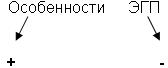 
6 б
 2. Природные условия и ресурсы

Цель: отвечая на вопросы 7-11 заполнить схему «Природно-ресурсный потенциал»
 2. Природные условия и ресурсы

Цель: отвечая на вопросы 7-11 заполнить схему «Природно-ресурсный потенциал»
 2. Природные условия и ресурсы

Цель: отвечая на вопросы 7-11 заполнить схему «Природно-ресурсный потенциал»
 2. Природные условия и ресурсы

Цель: отвечая на вопросы 7-11 заполнить схему «Природно-ресурсный потенциал»
 2. Природные условия и ресурсы

Цель: отвечая на вопросы 7-11 заполнить схему «Природно-ресурсный потенциал»
 2. Природные условия и ресурсы

Цель: отвечая на вопросы 7-11 заполнить схему «Природно-ресурсный потенциал»
 2. Природные условия и ресурсы

Цель: отвечая на вопросы 7-11 заполнить схему «Природно-ресурсный потенциал»
 2. Природные условия и ресурсы

Цель: отвечая на вопросы 7-11 заполнить схему «Природно-ресурсный потенциал»
7.
Почему район имеет такое необычное название?
Почему район имеет такое необычное название?
Почему район имеет такое необычное название?
Почему район имеет такое необычное название?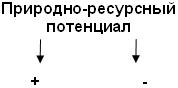 
2 б
2 б
8.
Установите по климатической карте, благоприятны ли природные условия.
Установите по климатической карте, благоприятны ли природные условия.
Установите по климатической карте, благоприятны ли природные условия.
Установите по климатической карте, благоприятны ли природные условия.
2 б
2 б
9.
По карте «Центральная Россия» определите, имеются ли на территории района свои полезные ископаемые?

* На сколько названные п/и важны для развития экономического района и страны?* На сколько названные п/и важны для развития экономического района и страны? 

По карте «Центральная Россия» определите, имеются ли на территории района свои полезные ископаемые?

* На сколько названные п/и важны для развития экономического района и страны?* На сколько названные п/и важны для развития экономического района и страны? 

По карте «Центральная Россия» определите, имеются ли на территории района свои полезные ископаемые?

* На сколько названные п/и важны для развития экономического района и страны?* На сколько названные п/и важны для развития экономического района и страны? 

По карте «Центральная Россия» определите, имеются ли на территории района свои полезные ископаемые?

* На сколько названные п/и важны для развития экономического района и страны?* На сколько названные п/и важны для развития экономического района и страны? 

1 б 

2 б
1 б 

2 б
10.
По карте определите, есть ли на территории района топливная база?
По карте определите, есть ли на территории района топливная база?
По карте определите, есть ли на территории района топливная база?
По карте определите, есть ли на территории района топливная база?
1 б
1 б
10.
По карте определите, есть ли на территории района топливная база?
По карте определите, есть ли на территории района топливная база?
По карте определите, есть ли на территории района топливная база?
По карте определите, есть ли на территории района топливная база?
11.
Назовите крупные реки и озера, если таковые имеются, на территории района.
* Сделайте вывод об их достатке.
Назовите крупные реки и озера, если таковые имеются, на территории района.
* Сделайте вывод об их достатке.
Назовите крупные реки и озера, если таковые имеются, на территории района.
* Сделайте вывод об их достатке.
Назовите крупные реки и озера, если таковые имеются, на территории района.
* Сделайте вывод об их достатке.
1 б 

2 б
1 б 

2 б 3. Население Центрально-Черноземного района

Цель: используя статистические материалы сделать выводы об особенностях населения района. 3. Население Центрально-Черноземного района

Цель: используя статистические материалы сделать выводы об особенностях населения района. 3. Население Центрально-Черноземного района

Цель: используя статистические материалы сделать выводы об особенностях населения района. 3. Население Центрально-Черноземного района

Цель: используя статистические материалы сделать выводы об особенностях населения района. 3. Население Центрально-Черноземного района

Цель: используя статистические материалы сделать выводы об особенностях населения района.
12.
Занесите статистические данные в тетрадь.

Рн – средняя плотность населения.

Еп – естественный прирост.

ДГН – доля гражданского населения.
Занесите статистические данные в тетрадь.

Рн – средняя плотность населения.

Еп – естественный прирост.

ДГН – доля гражданского населения.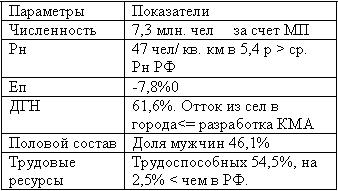 
1 б
1 б
13.
* Проанализируйте 
* Проанализируйте 
2 б
2 б
Отрасли промышленности
Отрасли сельского хозяйства
2 б